Муниципальное автономное дошкольное образовательное учреждение «Детский сад общеразвивающего вида  № 8 с приоритетным осуществлением деятельности по физическому направлению развития воспитанников»городского округа Красноуфимск Свердловской области623300, Свердловская область, г. Красноуфимск, ул. Ленина, 56, тел.: (834394) 5-17-03, e-mail: mkdou8@yandex.ru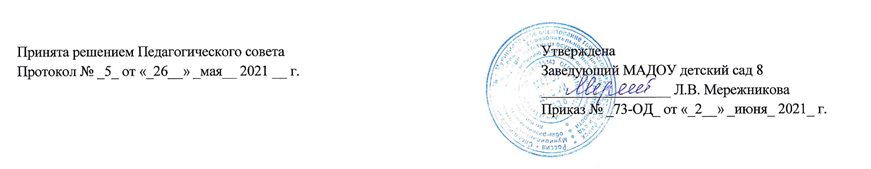 Дополнительная  общеобразовательная общеразвивающая программа физкультурно-спортивной направленности "Адаптивная физическая культура"Возраст обучающихся: 3-7 летСрок реализации – 1 год                                                                                                                                                    Составитель:Педагог дополнительного образованияМишарина Виктория Михайловнаг. Красноуфимск, 2021Содержание1. Комплекс основных характеристик образования1.1. Пояснительная запискаНаправленность программы: физкультурно-спортивнаяВ программе в качестве основного коррегирующего средства, использованы различные методики адаптивной и  лечебной физической культуры, а так же упражнения оздоровительно - развивающей программы “СА-ФИ-ДАНСЕ “ разработанной в РГПУ им. А.И.Герцена (авторы: Фирилева Ж.Е. и Сайкина Е.Г.) и практический опыт работы автора в этой области.В содержание программы входят простые по форме упражнения, направленные на формирование правильной осанки, исправления дефектов позвоночника и стопы, укрепления дыхательной и сердечно-сосудистой систем организма ребенка, которые дают возможность тренировать как сердечную, так и дыхательную мускулатуру.Для развития и совершенствования психомоторных способностей воспитанников, оптимизации роста и укрепления мелкой моторики рук в программу включены упражнения ритмопластики, игропластики и пальчиковой гимнастики.Эти упражнения развивают ручную умелость, положительно воздействуют на процессы мышления, памяти, развивают силу, гибкость, координацию движений быстроту и выносливость.Игровой массаж и упражнения в расслаблении служат основой закаливания и оздоровления детского организма, способствуют снятию напряжения и закрепощенности различных мышечных групп.Подвижные игры предусматривают закрепление пройденного материала в игровой форме, повышают интерес к занятию адаптивной физической культуры.В программе определены образовательные, развивающие и воспитательные задачи, установлены требования к занимающимся, даны рекомендации по упражнениям и использована специальная литература. Предполагается, что освоение данной программы поможет естественному развитию организма ребенка, морфологическому и функциональному совершенствованию его отдельных органов и систем, создаст необходимый двигательный режим и хороший эмоциональный уровень занятий.Программа предназначена для специалистов дополнительного образования, инструкторов по детскому фитнесу, а так же специалистов по физическому воспитанию в школьных общеобразовательных учреждениях для детей специальной медицинской группы.Актуальность программы: АФК позволяет устранить проблемы в двигательной сфере и укрепиться в социуме, достичь полноценного психофизического развития. Успех процесса адаптации непосредственно зависит от клинико-психосоматического состояния ребенка, потому специалисту по АФК в детском саду необходимо учитывать специфику проявления основного заболевания (дефекта), а также особенности личностного и физического развития малышей. Дополнительная общеразвивающая программа разработана в соответствии со следующими нормативными документами:Федеральный закон “Об образовании в РФ” от 29 декабря 2012 года №273-ФЗ,Концепцией развития дополнительного образования детей (Распоряжение правительства РФ от 04.09.2014 г. №1726-р,Методическими рекомендациями по проектированию дополнительных общеобразовательных общеразвивающих программ (включая разноуровневые программы) Министерства образования и науки России от  18.11.2015г. №093242,Приказом Министерство образования и науки России от 23.08.2017 г. №816 «Об утверждении порядка применения организациями, осуществляемыми образовательную деятельность, электронного обучения, дистанционных образовательных технологий при реализации образовательных программ», Приказом Минпросвещения России от 09.11.2018г. №196 (новая редакция Минпросвещения России от 20.09.2020г. №533) «Об утверждении Порядка организации и осуществления образовательной деятельности по дополнительным общеобразовательным программам», Положение о дополнительных общеразвивающих программах в МАДОУ детский сад 8 от 31.08.2018г №1Приказ Министерства образования и науки РФ от 29 августа 2013г. №1008 «Об утверждении Порядка организации и осуществления образовательной деятельности по дополнительным образовательным программам»Устав МАДОУ  детский сад 8  (утв. Приказом МО Управления образованием городского округа Красноуфимск № 221 от 10 декабря  2015г.  с изменениями и дополнениями) Постановление Главного государственного санитарного врача Российской Федерации от 15 мая 2013г. №26 (ред. от 27.08.2015) «Об утверждении СанПиН 2.4.1.3049-13 «Санитарно-эпидемиологические требованиями к устройству, содержанию и организации режима работы дошкольных образовательных организаций»,При разработке дополнительных общеразвивающих программ Учреждение должно руководствоваться иными нормативными актами по профилю реализуемой программы, локальными актами Учреждения, учитывать иные рекомендации официальных организаций по профилю реализуемой программы.Целью программы: увеличение двигательной активности и расширение двигательного опыта, в процессе использования многообразия средств адаптивной физической культуры.Задачи:Образовательные задачи:Формирование познавательных интересов, сообщение доступных теоретических сведений по физической культуре, и ее значение в жизни человека;Внедрение комплексов физических упражнений с оздоровительной и корригирующей направленностью;Развивающие задачи:Корректировка нарушения физического развития и психомоторики;Повышение физиологической активности систем организма, содействие оптимизации умственной и физической работоспособности;Увеличение двигательной активности и обогащение двигательного опыта физическими упражнениями. Воспитательные задачи:Воспитание нравственных, морально-волевых качеств (настойчивость, смелость), навыков культурного поведения;Пробуждение и поддержка достаточно устойчивого интереса к занятиям физических упражнений;Программа уникальна наличием спортивно-оздоровительных комплексов упражнений, а тек же современных тренажеров и  снарядов.Адресат программы: Программа рассчитана на детей от 3 до 6 лет. Набор детей в группы проводится без предварительного отбора. Программа построена с учётом возрастных и психофизических особенностей. Количество обучающихся в группе 10 человек  Срок реализации программы –  3 года.  Режим занятий: Объем программы 68 ч. в год. Продолжительность 1-го занятия от 15 до 25 минут – 1 условный час, в год - 68 занятий. Дополнительная образовательная деятельность проводится 2 раз в неделю во вторую половину дня. Форма обучения: очная, в том числе с применением электронного обучения, дистанционных образовательных технологий.Объем программы: рассчитан с октября по май. Общее количество академических часов, запланированных на весь период обучения, необходимых для освоения программы в год - 68. Виды занятий: практическое занятие, открытое занятие, занятие – игра.Форма подведения итогов реализации программы: соревнование, открытое занятие.Уровень программы: разноуровневая. Каждый уровень предусматривает постепенное расширение, углубление и усложнение процесса обучения, что подчёркивается их названиями:Ознакомительный уровень (1 год обучения дети 3-4 лет): предполагает знакомство с основными понятиями и видами двигательной активности. Базовый уровень (2 год обучения дети 4-5 лет): повторение и закрепление полученных ранее знаний, введение элементов самостоятельной творческой деятельности. Определение уровня программы, который будет осваивать обучающийся, происходит в первый учебный месяц посредством анкетирования, беседы с обучающимся и его родителями, самостоятельного выполнения заданий. Допускается включение в программу базового уровня обучающихся, ранее не посещавших занятия по программе ознакомительного уровня, но имеющих достаточные знания, умения и навыки, чтобы освоить эту программу в ускоренном темпе (через индивидуальные занятия с педагогом и самоподготовку, а также выполнение необходимого объёма заданий). После собеседования с таким обучающимся согласовывается индивидуальный план прохождения ключевых тем предыдущего уровня, дается список рекомендованной для самостоятельного изучения литературы. Индивидуальный образовательный маршрут включает в себя план, который предполагает определенные результаты в виде промежуточных проектов, самостоятельных творческих работ, которые фиксируются в портфолио достижений обучающегосяЗаключительный (3 год обучения дети 5-6 лет): закрепление пройденного материала. Учебно-тематический план  первый год обучения (дети 3-4 лет)Цель первого года обучения: знакомство с основными понятиями и видами двигательной активности. Содержание учебного плана первого года обученияТема 1. Вводное занятие.Знакомство. Определение целей и задач объединения.	Входной контроль / анкетирование, беседа. Инструктаж по ТБ, правила посещения Центра, ППБ, БДД.Тема 2. Дыхание. Теория: Роль дыхания.Практика: Хлопки в такт дыхания, выполнение глубоких вдохов и выдохов в движении; задержка дыхания в движении и покое, на вдохе и выдохе.Тема 3. Дыхание в движении.Теория: Роль правильного дыхания при выполнении упражнений в движении. Практика: Специальные упражнения для согласования движений с дыханием. Тема 4. Глубокое дыхание. Дыхание при релаксации.Теория: Роль правильного дыхания при релаксации. Понятие глубокого дыхания.Практика: Своевременные вдохи и выдохи без задержки при выполнении динамических упражнений.Тема 5. Растяжка.Теория: Основные правила растяжки. Названия основных частей тела: голова, руки, ноги.Практика: Упражнения различных комплексов на растяжку из различных позировок; ориентироваться на устную инструкцию и показ; уметь оценить правильность выполнения упражнений данной группы у себя и у других (оценить их позировки в выполнении растяжки).Тема 6. Акробатика.Теория: Правила безопасности при выполнении упражнений.Практика: Упражнения на укрепление позвоночника, мышц рук, ног. Упражнения «Березка»,«Плуг», «Складочка», «Ниточки-клубочки», «Веселый ежик».Тема 7. Гибкость.Теория: Понятие «гибкость». Значение гибкости для физического здоровья.Практика: Упражнения «Качалочка», «Цапля», «Ловкий чертенок», «Карусель».Тема 8. Регуляция вестибулярного аппарата. Теория: Что такое равновесие и для чего оно человеку?Практика: Упражнения «Стойкий оловянный солдатик», «Деревья», «Бабочки-лягушки»,«Уголок».Тема 9. Движение. Движения – подражания.Теория: Понятие эмоции и их значение. Какие бывают эмоции. Что такое настроение? Какое бывает настроение? Понятие образа.Практика: Изображение эмоциональных состояний: радость, печаль; образ соответственно теме и вхождение в него; движения-подражания животным, друг другу.Тема 10. Движения в группе. Теория: Что такое ритм. Темп.Практика: Различные упражнения в группе из 2-х, 3-х и более детей. Перестроение из круга в колонну, из колонны в линеечку и обратно. Совместное выполнение различных движений: хоровод, построения, движения друг за другом, диагональ.Тема 11. Движения в природе. Образы движения.Теория: Отличия между статическими и динамическими упражнениями.Практика: Переключение с медленного ритма на быстрый и более быстрый и наоборот; определение на слух музыки природы: дождь, ветер и т.д. Выполнение композиций под различную музыку самостоятельно и в группе.Тема 12. Заключительное занятие.Подведение итогов деятельности за год. Вручение поощрений. Актуализация знаний по ТБ, ПДД, ППБ в период летних каникул.Учебный план Второй год обучения (дети 4-5 лет)Цель второго года обучения: повторение и закрепление полученных ранее знаний, введение элементов самостоятельной творческой деятельности.Содержание учебного плана второго года обученияТема 1. Определение целей и задач объединения. Входной контроль / анкетирование, беседа. Инструктаж по ТБ, правила посещения Центра, ППБ, БДД.Тема 2. Дыхание и дыхание в движении.Теория: Роль правильного дыхания при выполнении упражнений в движении.Практика: Упражнения для согласования движений с дыханием. Движения руками в различном темпе.Тема 3. Релаксация.Теория: Роль правильного дыхания при релаксации. Понятие глубокого дыхания.Практика: Упражнения «Ветер дует на…», «Одуванчик», «У-ух», «Звездочки на небе» (релаксационные упражнения), «Дыши и думай красиво».Тема 4. Растяжка.Теория: Повторение основных правил растяжки.Практика: Упражнения «Берёзка», «Мостик», «Лотос», «Плуг», «Струна», «Складочка»,«Звезда», «Стрелочка», «Горка», «Лодочка», «Самолет», «Колечко», «Дракон», «Деревья»,«Морская волна», «Мельница», «Тяни-толкай», «Игровой стрейчинг».Тема 5. Акробатика.Теория: Основные части своего скелета: позвоночник, стопа, кисти, плечи и т.д.Практика: Упражнения различных комплексов на укрепление и развитие групп мышц на спине, на животе, на боку; ориентация на устную инструкцию и показ.Тема 6. Гибкость.Теория: Основные приемы развития гибкости.Практика: Упражнения на развитие гибкости различных частей тела: позвоночник, руки, ноги.Тема 7. Регуляция вестибулярного аппарата.Теория: Основные приёмы развития вестибулярного аппарата.Практика: Правила сохранения равновесия при смене положения тела, в движении, с быстрым перемещением т.е. в статических и динамических упражнениях; выполнение вращательных, сгибательных движений, махи руками; упражнения на укрепление мышц плечевого пояса; удерживание на спине со сменой ног.Тема 8. Движение. Движения – подражания.Теория: Понятие эмоции и их значение. Какие бывают эмоции. Что такое настроение? Какое бывает настроение? Понятие образа.Практика: Упражнения «Мир эмоций», «Грустный человечек», «Я веселый», «Джунгли зовут», «На что похоже настроение», «Веселая лужайка», «Ты - лев», «Торт», «Дикие - домашние», «Угадай животное».Тема 9. Движения в группе.Теория: Повторение понятий «ритм», «темп», понятие «группа».Практика: Упражнения «Дракон», «Найди друга», «Игровой стрейчинг», «Все вместе и каждый сам», «Я иду на пятках в лес», «В диагональ», «Паровозик», «Ниточка-иголочка»,«Марш   солдатиков»,   «Строители»,   «Море   волнуется   раз…»,   «Мы   вместе»,   «Этюд«Согласованные действия».Тема 10. Движение в природе.Теория: Понятие музыки ветра, дождя, огня и т.д.Практика: Упражнения «Танец огня», «Времена года», «Лес», «Ягоды», «Беби-йога»,«Просыпайся третий глаз», «Диагональ».Тема 11. Заключительное занятие.Подведение итогов деятельности за год. Вручение поощрений. Актуализация знаний по ТБ, ПДД, ППБ в период летних каникул. Учебный план Третий, четвертый  год обучения (дети 5-6 лет)Цель третьего года обучения: повторение и закрепление полученных ранее знаний, введение элементов самостоятельной творческой деятельности.В течение учебного года возможны небольшие изменения в программе и перераспределение часов по темам, включённым в план.Содержание учебного плана третьего и четвертого года обученияТема 1.	Вводное занятие. Инструктаж по ТБЗнакомство. Определение целей и задач объединения.	Входной контроль / анкетирование, беседа. Инструктаж по ТБ, правила посещения Центра, ППБ, БДД.Тема 2.	Дыхание в движении Теория: Роль правильного дыхания при выполнении упражнений в движении. Практика: Специальные упражнения для согласования движений с дыханием.Тема 3.	 Глубокое дыхание Теория: Роль правильного дыхания при релаксации. Понятие глубокого дыхания.Практика: Своевременные вдохи и выдохи без задержки при выполнении динамических упражнений.Тема 4.	Растяжка Теория: Основные правила растяжки. Названия основных частей тела: голова, руки, ноги.Практика: Упражнения различных комплексов на растяжку из различных позировок; ориентироваться на устную инструкцию и показ; уметь оценить правильность выполнения упражнений данной группы у себя и у других (оценить их позировки в выполнении растяжки).Тема 5.	АэробикаТеория: Понятие «аэробики». Практика: Упражнения на степ-платформах.Тема 6.	Гибкость Теория: Понятие «гибкость». Значение гибкости для физического здоровья.Практика: Упражнения «Качалочка», «Цапля», «Ловкий чертенок», «Карусель».Тема 7.	Регуляция вестибулярного аппаратаТеория: Что такое равновесие и для чего оно человеку?Практика: Упражнения «Стойкий оловянный солдатик», «Деревья», «Бабочки-лягушки», «Уголок».Тема 8.	Движение. Движения -  подражанияТеория: Понятие эмоции и их значение. Какие бывают эмоции. Что такое настроение? Какое бывает настроение? Понятие образа.Практика: Изображение эмоциональных состояний: радость, печаль; образ соответственно теме и вхождение в него; движения-подражания животным, друг другу.Тема 9.	Фитбол-гимнастикаТеория: Что такое «фитбол»?Практика: Упражнения на фитболах.Тема 10.	Движение - подражания.Теория: Понятие эмоции и их значение. Какие бывают эмоции. Что такое настроение? Какое бывает настроение? Понятие образа.Практика: Изображение эмоциональных состояний: радость, печаль; образ соответственно теме и вхождение в него; движения-подражания животным, друг другу.Тема 11.	Игры, которые лечатТеория: Во что играть и с кем играть?Практика: лечебные игры, малоподвижные игры.Тема 12.	Заключительное занятиеПодведение итогов деятельности за год. Вручение поощрений. Актуализация знаний по ТБ, ПДД, ППБ в период летних каникул.Планируемые результатыК числу планируемых результатов освоения программы отнесены:•	Личностные (воспитательные) результаты - активное включение в общение и взаимодействие со сверстниками на принципах уважения и доброжелательности, взаимопомощи и сопереживания, проявление положительных качеств личности и управление своими эмоциями, проявление дисциплинированности, трудолюбия и упорства в достижении целей.•	Метапредметные (развивающие результаты) – обнаружение ошибок при выполнении учебных заданий, отбор способов их исправления; анализ и объективная оценка результатов собственного труда, поиск возможностей и способов их улучшения; видение красоты движений, выделение и обоснование эстетических признаков в движениях и передвижениях человека; управление эмоциями; технически правильное выполнение двигательных действий.•	Предметные (образовательные) результаты – выполнение ритмических комбинаций, развитие музыкальности (формирование музыкального восприятия, представления о выразительных средствах музыки), развитие чувства ритма, умения характеризовать музыкальное произведение, согласовывать музыку и движение.К концу 1-го года обучения обучающиеся будут знать:•	Роль правильного дыхания при выполнении упражнений.•	Правила безопасности при проведении растяжки.•	Что такое эмоции?•	Что такое настроение?•	Костное строение человеческого организма и роль позвоночника. К концу 1-го года обучения обучающиеся будут уметь:•	Соблюдать правила безопасного поведения на занятиях.•	Представить себя другим.•	Выполнять различные упражнения на растяжку мышц ног.•	Ориентироваться на устную инструкцию и показ.•	Ходить на пятках, носках, внешней и внутренней стопе.•	Координировать работу рук и ног (марш).•	Переключаться с быстрого ритма на более быстрый и на медленный.К концу 2-го года обучения обучающиеся будут знать:•	Понятие образа и разновидности (животные, птицы, продукты, различные объекты).•	Что такое ритм, темп в музыке?•	Понятие музыки ветра, дождя, огня и т.д.К концу 2-го года обучения обучающиеся будут уметь:•	Выполнять движения-подражания животным, друг-другу.•	Уметь изобразить различные эмоциональные состояния.•	Выполнять гимнастические упражнения «Лодочка», «Березка», «Самолет» и др.•	Выполнять вращательные, сгибательные движения и махи руками.•	Уметь выбрать образ соответственно теме и входить в него.•	Совместно выполнять различные действия (хоровод, построение, движение друг за другом и в диагональ).•	Исполнить композицию под различную музыку самостоятельно и в группе.•	Самостоятельно выбрать музыкальное сопровождение для представления выбранного образа.•	Определить на слух музыку природы.К концу 3-го года обучения обучающиеся будут знать:•	Понятие аэробики, и ее необходимость.•	Что такое фитбол, степ-платформа?К концу 3-го года обучения обучающиеся будут уметь:•	Выполнять движения-повторения, друг-другу.•	Уметь заниматься с фитболами и на степ-платформах•	Выполнять гимнастические упражнения «Лодочка», «Березка», «Самолет» и др.•	Выполнять вращательные, сгибательные движения и махи руками.•	Уметь выбрать образ соответственно теме и входить в него.•	Совместно выполнять различные действия (хоровод, построение, движение друг за другом и в диагональ).•	Исполнить композицию под различную музыку самостоятельно и в группе.•	Самостоятельно выбрать музыкальное сопровождение для представления выбранного образа.2. Комплекс организационно-педагогических условий, включая формы аттестации.2.1. Условия реализации программыМатериально-техническое обеспечениеКадровое обеспечение: педагог дополнительного образования, образование – среднее специальное, окончен Пермский Педагогический колледж физической культуры и спорта по специальности учитель адаптивной физической культуры. Информационное обеспечение     Инструкции: техника безопасности в зале, техника безопасности по эксплуатации тренажёров, техника безопасности поведения на спортивной площадке.Формы аттестации и оценочные материалы.Педагогическое наблюдение и мониторинг достижения детьми планируемых результатов:Первичный мониторинг со 01.10.20-08.10.21гг. (1 неделя/6 дней)Промежуточный мониторинг с 11.01.2021-15.01.2021гг.  (1 неделя/5 дней)Итоговый мониторинг с  19.04.21 - 30.04.21гг. (2 недели/10 дней)Календарный учебный график представлен в Приложении 1.Результаты диагностики и педагогического наблюдения заносятся в карту мониторинга динамики развития обучающегося.Оценка и анализ результата обучения за определенное время (учебный год) помогает педагогу выявить положительную или отрицательную динамику освоения образовательной программы.В целях обеспечения контроля качества результатов освоения дополнительной общеобразовательной программы применяются следующие виды контроля:•	текущий контроль процесса формирования знаний, умений и навыков;•	тематический контроль, состоящий в оценке качества освоения разделов и тем учебных программ;•	итоговый контроль, состоящий в оценке качества освоения содержания программы. Учет достижений детей осуществляется педагогом дополнительного образования, проводящим занятия в группе.Оценочные материалы2.3.  Список литературыАлямовская В.Г. Как воспитать здорового ребенка. – М., 1993.Белостоцкая Е.М., Виноградова Т.Ф., Каневская Л.Я. и др. Гигиенические основы воспитания детей от 3 до 7 лет. – М., 1987.Бердыхова Я. Мама, папа, занимайтесь со мной. – М., ФкиС. 1990.Богуславская З.М., Смирнова Е.О. Развивающие игры для детей младшего школьного возраста. – М.“ Просвещение “ 1991.Велитченко В.К. Физкультура для ослабленных детей. М., “ Советский спорт. “ 1986.Велитченко В.К., Волкова С.С., Рипа М.Д. Занятия физической культурой со школьниками, отнесенными к специальной медицинской группе. – М., “ Просвещение “. 1988.Иванов С.М. Лечебная физкультура при заболеваниях в детском возрасте. – М., Медицина. 1983.Качашкин В.М. Физическое воспитание в начальной школе. – М., 1978.9.       Кольцова М.М., Рузина М.С. Ребенок учится говорить: пальчиковый игротренинг. – СПб., 1998.10.	Коротков И.М. Подвижные игры детей. – М., 1987.11.	ЛовейкоИ.Д., Фонарев М.И. Лечебная физкультура при заболеваниях позвоночника у детей. – М. 1988.12.	Морфо-функциональное созревание основных физиологических систем организма детей дошкольного возраста./ Под ред. Антроповой М.В., Кольцовой М.М./ - М., 1983.13.	Пономарев С.А.Растите малышей здоровыми. – М.,“ Советский спорт “ 1989.14.	Пензулаева Л.И. Физическое развитие детей 5 – 6 лет. – М., 1988.15.	Потапчук А.А., Дидур М.Д. Осанка и физическое развитие детей. Программы диагностики и коррекции нарушений. – СПб. Речь. 2001.16.	Страковская В.Л Подвижные игры в терапии больных и ослабленных детей. – М., Медицина. 1987.17.	Страковская В.Л. 300 подвижных игр для оздоровления детей от 1 до 14 лет. М. 1994.18.	Тюрин Аверкий. Самомассаж. – СПб., Москва., Минск., Харьков. 1997.19.	Толстых А.В. Познай себя. – Искуство. 1990.20.	Фомина А.И. Физкультурные занятия и спортивные игры в детском саду. М. 1974.21.	Фонарев М.И. Лечебная физкультура при детских заболеваниях. Ленинград. “ Медицина “ Ленинградское отделение. 1981.22.	Фонарев М.И. Развитие функций мышечной системы ребенка. Афтореферат докт. Диссиртации. – М. 1969.23.	Фонарев А.М. Развитие ориентировочных реакций у детей. – М. 1977.24.	Фирилева Ж.Е. Методическая разработка и материалы к проведению занятий по ритмической гимнастике в школе. – Л. 1987, 1988.25.	Фирилева Ж.Е., Сайкина Е.Г. “ СА – ФИ – ДАНСЕ “. Танцевально – игровая гимнастика для детей: Учебно - методическое пособие для педагогов дошкольных и школьных учреждений. СПб. “ Детство – пресс “, 2000.26.	Хамзин Х. Сохранить осанку – сберечь здоровье. - М., “Знание” 198027.	Шмелева М.И., Элькина К.Н. Лечебная физкультура для детей перенесших костно – суставной туберкулез. – М., “ Медицина” 1966.28.	Шитикова Г.Ф. Если хочешь быть здоровым. – Лениздат. 1978.29.	Цвынтарный В.В. Играем пальчиками и развиваем речь. – СПб. 1996.30.	Юрко Г.П., Фролов В.Т. Физкультурные занятия на воздухе с детьми дошкольного возраста. – М. 1983.31.	Яковлев В.Г. Игры для детей. – М., Физкультура и спорт. 1985. Приложение 1Календарный учебный график по реализации платных дополнительных общеобразовательных общеразвивающих программ (далее по тексту ДООП)  составляется ежегодно. Реализация платных ДООП  в 2021-2022 уч.году  осуществляется с  1 октября 2021 года по 31 мая 2022 года. Образовательная деятельностьДети 3-4 летДети 4-5 летДети 5-6 летДлительность15 минут20 минут25 минутКоличество в неделю222Объём Программы68  занятий в учебный год68  занятий в учебный год68  занятий в учебный год№ТемаКоличество  часовВ том числеВ том числеФорма контроля№ТемаКоличество  часовТеорияПрактикаФорма контроля1.Вводное занятие. Инструктажпо ТБ11-Беседа2.Дыхание211Беседа,упражнение3.Дыхание в движении413Беседа, упражнение,Творческое  задание4.Глубокое дыхание615Беседа, упражнение,  творческоезадание5.Растяжка12111Беседа, опрос, упражнение, творческоезадание6.Акробатика1028Беседа, опрос, упражнение, творческоезадание7.Гибкость523Беседа,упражнение8.Регуляция вестибулярногоаппарата413Беседа,упражнение9.Движение. Движения подражания615Беседа, опрос, упражнение,творческое задание10.Движение в группе826Беседа, опрос, упражнение, творческоезадание11.Движение в природе. Образы движения.927Беседа, опрос, упражнение,творческое задание12.Заключительное занятие1-1Мониторинг результатовдеятельности за годВсего:681553ВсегоВ том числеВ том числеФормаконтроляВсегоТеорияПрактикаФормаконтроля1.Вводное занятие. Инструктажпо ТБ11-Беседа2.Дыхание и дыхание в движении413Беседа,упражнение3Релаксация624Беседа, упражнение, творческое             задание4.Растяжка12111Беседа, опрос, упражнение, творческоезадание5.Акробатика12210Беседа, опрос, упражнение, творческоезадание6.Гибкость514Беседа, упражнение, творческоезадание7.Регуляция вестибулярного аппарата413Беседа, упражнение, творческоезадание8.Движение. Движения подражания624Беседа, упражнение,творческое задание9.Движение в группе826Беседа, опрос, упражнение, творческоезадание10.Движение в природе826Беседа, опрос, упражнение,творческое задание11.Заключительное занятие1-1Мониторинг результатовдеятельности за годВсего:681553№ТемаКоличество  часовВ том числеВ том числеФорма контроля№ТемаКоличество  часовТеорияПрактикаФорма контроля1.Вводное занятие. Инструктажпо ТБ11-Беседа2.Дыхание в движении211Беседа, упражнение3. Глубокое дыхание413Беседа, упражнение, творческое                           задание4.Растяжка615Беседа, упражнение,         творческоезадание5.Аэробика12111Беседа, опрос, упражнение, творческоезадание6.Гибкость1028Беседа, опрос, упражнение, творческоезадание7.Регуляция вестибулярногоаппарата523Беседа, упражнение8.Движение. Движения      подражания413Беседа, упражнение9.Фитбол-гимнастика615Беседа, опрос, упражнение,творческое задание10.Движение-жизнь826Беседа, опрос, упражнение, творческоезадание11.Игры, которые лечат927Беседа, опрос, упражнение,творческое задание12.Заключительное занятие1-1Мониторинг результатовдеятельности за годВсего:681553№НаименованиеКол-во1Спортивный зал12 Коврики103Массажные мячи104Мячи105Гимнастический палки106Конусы 107Шведские стенки48Велотренажер19Беговая дорожка механическая110Диск здоровья тренажер111Эллипсоид тренажер112Массажная дорожка313Набивные мячи1014Следочки 1215Обруч1016Малый обруч1017Скакалка 1018Маты 719Бревно 120Скамья 221Диск здоровья422Батут223Балансирующие подушки10№НаименованиеКол-во1Диски CD (йога, пилатес и т.д.)102Музыкальный центр134№ п/пФорма контрольно- оценочного материалаКраткая характеристика формыУровень освоения1.БеседаОценочные средства, позволяющиевключить обучающихся в процессобсуждения вопроса, проблемы и оценить их умениевыражать свою мысль, умениевзаимодействовать в группе, инициативность.Низкий уровень (обучающихся не овладел в достаточной степени знаниями и умениями, предусмотренных программой);средний уровень (обучающийся усвоил знания и умения программы и справляется с заданием с помощью педагога);высокий уровень (ребенок освоил практически весь объем знаний, предусмотренных программой за конкретный период и выполняет заданиясамостоятельно).2.ОпросВербально-коммуникативная форма взаимодействия между педагогом и обучающимся посредством получения от обучающегося ответов на заранее сформулированные вопросы.Низкий уровень (обучающихся не овладел в достаточной степени знаниями и умениями, предусмотренных программой);средний уровень (обучающийся усвоил знания и умения программы исправляется с заданием с помощью педагога);- высокий уровень (ребенок освоил практически весь объем знаний, предусмотренных программой за конкретный период и выполняет заданиясамостоятельно).3.Творческое заданиеЧастично регламентированное задание, имеющее нестандартное решение и позволяющее диагностировать умения интегрировать знания различных областей, творческий подход, умение аргументировать собственную точку зрения, взаимодействовать в коллективе. Может выполняться в индивидуальном порядке илигруппой обучающихся.Низкий уровень (обучающихся не овладел в достаточной степени знаниями и умениями, предусмотренных программой);средний уровень (обучающийся усвоил знания и умения программы и справляется с заданием с помощью педагога);высокий уровень (ребенок освоил практически весь объем знаний, предусмотренных программой за конкретныйпериод и выполняет задания самостоятельно).4.УпражнениеПланомерно организованноеповторное выполнение практического действия с целью усвоения учебного материала. Упражнение лежит в основе приобретения и закрепления правил движения. Упражнениеявляется определяющей формой, в рамках которой осуществляются все компоненты процесса учения- уяснение содержаниядействия, его закрепление, обобщение и автоматизация.Низкий уровень (обучающихсяне овладел в достаточной степени знаниями и умениями, предусмотренных программой);средний уровень (обучающийся усвоил знания и умения программы и справляется с заданием с помощью педагога);высокий уровень (ребенок освоил практически весь объем знаний, предусмотренных программой за конкретныйпериод и выполняет задания самостоятельно).Режим работы учрежденияРежим работы учрежденияРежим работы учрежденияРежим работы учрежденияПродолжительность учебной недели5 дней (с понедельника по пятницу)5 дней (с понедельника по пятницу)5 дней (с понедельника по пятницу)Время работыс 7.30 до 18.00 часов (10,5 часов)с 7.30 до 18.00 часов (10,5 часов)с 7.30 до 18.00 часов (10,5 часов)Нерабочие дниСуббота, воскресенье, праздничные дниСуббота, воскресенье, праздничные дниСуббота, воскресенье, праздничные дниПродолжительность учебного годаПродолжительность учебного годаПродолжительность учебного годаПродолжительность учебного годаУчебный годУчебный годс 01.09.2021г. по 31.05.2022 г.38 недель Реализация платных ДООПРеализация платных ДООПс 01.10.2021 по 31.05.202234 неделиЛетний оздоровительный периодЛетний оздоровительный периодс 01.06.2021 г. по 31.08.2021 г.13 недель Мероприятия, проводимые в рамках образовательной деятельностиМероприятия, проводимые в рамках образовательной деятельностиМероприятия, проводимые в рамках образовательной деятельностиМероприятия, проводимые в рамках образовательной деятельностиПедагогическое наблюдение и мониторинг достижения детьми планируемых результатов дополнительной образовательной программы (без прекращения образовательной деятельности)Педагогическое наблюдение и мониторинг достижения детьми планируемых результатов дополнительной образовательной программы (без прекращения образовательной деятельности)Первичный мониторинг со 01.10.21-08.10.21гг. (1 неделя/6 дней)Промежуточный мониторинг с 11.01.2021-15.01.2021гг.  (1 неделя/5 дней)Итоговый мониторинг с  19.04.21 - 30.04.21гг. (2 недели/10 дней)Первичный мониторинг со 01.10.21-08.10.21гг. (1 неделя/6 дней)Промежуточный мониторинг с 11.01.2021-15.01.2021гг.  (1 неделя/5 дней)Итоговый мониторинг с  19.04.21 - 30.04.21гг. (2 недели/10 дней)Праздничные и выходные дниПраздничные и выходные дниПраздничные и выходные дниПраздничные и выходные дниДень народного единстваДень народного единства04.11.2020 г.1 деньНовогодние каникулыНовогодние каникулыс 31.12.21- 09.01.2022 г.10 днейДень защитника ОтечестваДень защитника Отечества23.02.2022г.1 деньМеждународный женский деньМеждународный женский день05-08.03.2022 г. 4 дняПраздник Весны и ТрудаПраздник Весны и Труда30.04.2022-03.05.2022г.4 дняДень ПобедыДень Победы07.05.2022 -09.05.22г.3 дняДень РоссииДень России11.06.2022 г.-13.06.20223 дня